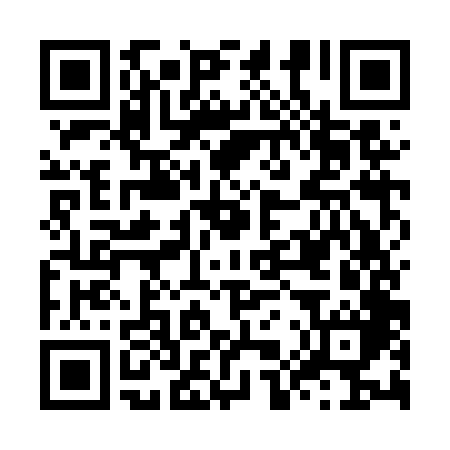 Ramadan times for Kavolgy-Szolohegy, HungaryMon 11 Mar 2024 - Wed 10 Apr 2024High Latitude Method: Midnight RulePrayer Calculation Method: Muslim World LeagueAsar Calculation Method: HanafiPrayer times provided by https://www.salahtimes.comDateDayFajrSuhurSunriseDhuhrAsrIftarMaghribIsha11Mon4:304:306:1112:014:015:515:517:2712Tue4:284:286:0912:004:025:535:537:2813Wed4:264:266:0712:004:035:545:547:3014Thu4:244:246:0512:004:045:565:567:3115Fri4:214:216:0312:004:055:575:577:3316Sat4:194:196:0111:594:065:585:587:3417Sun4:174:175:5911:594:076:006:007:3618Mon4:154:155:5711:594:096:016:017:3719Tue4:134:135:5511:584:106:036:037:3920Wed4:114:115:5311:584:116:046:047:4021Thu4:084:085:5111:584:126:056:057:4222Fri4:064:065:4911:584:136:076:077:4423Sat4:044:045:4711:574:146:086:087:4524Sun4:024:025:4511:574:156:096:097:4725Mon4:004:005:4311:574:166:116:117:4826Tue3:573:575:4111:564:176:126:127:5027Wed3:553:555:3911:564:186:146:147:5228Thu3:533:535:3711:564:196:156:157:5329Fri3:503:505:3511:554:206:166:167:5530Sat3:483:485:3311:554:216:186:187:5731Sun4:464:466:3112:555:227:197:198:581Mon4:434:436:2912:555:237:207:209:002Tue4:414:416:2712:545:247:227:229:023Wed4:394:396:2612:545:257:237:239:044Thu4:364:366:2412:545:267:257:259:055Fri4:344:346:2212:535:277:267:269:076Sat4:324:326:2012:535:287:277:279:097Sun4:294:296:1812:535:297:297:299:118Mon4:274:276:1612:535:307:307:309:129Tue4:254:256:1412:525:317:317:319:1410Wed4:224:226:1212:525:327:337:339:16